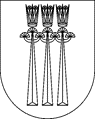 DRUSKININKŲ SAVIVALDYBĖS TARYBASPRENDIMASDĖL DRUSKININKŲ SAVIVALDYBĖS TARYBOS 2016 M. SAUSIO 29 D. SPRENDIMO NR. T1-22 „DĖL DRUSKININKŲ SAVIVALDYBĖS ŠVIETIMO ĮSTAIGŲ TEIKIAMŲ PASLAUGŲ KAINŲ NUSTATYMO“ PAKEITIMO2022 m. birželio 29 d. Nr. T1-124DruskininkaiVadovaudamasi Lietuvos Respublikos vietos savivaldos 18 straipsnio 1 dalimi, Druskininkų savivaldybės taryba  n u s p r e n d ž i a:1. Pakeisti Druskininkų savivaldybės tarybos 2016 m. sausio 29 d. sprendimą Nr. T1-22 „Dėl Druskininkų savivaldybės švietimo įstaigų teikiamų paslaugų kainų nustatymo“:1.1. Pakeisti 2 priedą „Druskininkų savivaldybės Viečiūnų pagrindinės mokyklos teikiamų paslaugų kainos“ ir jį išdėstyti nauja redakcija (pridedama);1.2. Pakeisti 3 priedo „Druskininkų savivaldybės Leipalingio pagrindinės mokyklos teikiamų paslaugų kainos“ pavadinimą ir jį išdėstyti taip:„Druskininkų savivaldybės Leipalingio progimnazijos teikiamų paslaugų kainos“;1.3. Pakeisti 3 priedo „Druskininkų savivaldybės Leipalingio pagrindinės mokyklos teikiamų paslaugų kainos“ 2 punktą ir jį išdėstyti taip:1.4. Pakeisti 4 priedą „Druskininkų savivaldybės „Saulės“ pagrindinės mokyklos teikiamų paslaugų kainos“ ir jį išdėstyti nauja redakcija (pridedama);1.5. Pakeisti 5 priedą „Druskininkų savivaldybės „Ryto“ gimnazijos teikiamų paslaugų kainos“ ir jį išdėstyti nauja redakcija (pridedama);1.6. Pakeisti 6 priedą „Druskininkų švietimo centro teikiamų paslaugų kainos“ ir jį išdėstyti nauja redakcija (pridedama);1.7. Pakeisti 8 priedą „Druskininkų „Atgimimo“ mokyklos teikiamų paslaugų kainos“ ir jį išdėstyti nauja redakcija (pridedama);1.8. Pakeisti 9 priedą „Druskininkų Mikalojaus Konstantino Čiurlionio meno mokyklos teikiamų paslaugų kainos“ ir jį išdėstyti nauja redakcija (pridedama).2. Nustatyti, kad šis sprendimas įsigalioja 2022 m. liepos 1 d.Šis sprendimas gali būti skundžiamas Lietuvos Respublikos administracinių bylų teisenos įstatymo nustatyta tvarka. Savivaldybės mero pavaduotojas,pavaduojantis savivaldybės merą                             			Linas Urmanavičius„2.Renginio organizavimas sporto salėje1 valanda7,00“